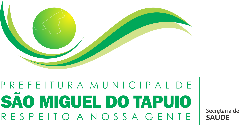 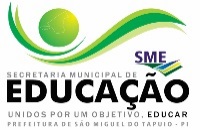 ESTADO DO PIAUÍSECRETARIA MUNICIPAL DE EDUCAÇÃORUA ANTONIO FEITOSA, 90 – CENTRO CEP: 64330-000, FONE: (86)3249-1311PREFEITURA DE SÃO MIGUEL DO TAPUIO – PI, “Respeito a nossa gente”                                                                         2018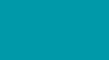 RESULTADO DA PROVA OBJETIVA E ANÁLISE DE CURRÍCULOPROCESSO SELETIVO SIMPLIFICADO DE MEDIADORES E FACILITADORESDE APRENDIZAGEM DO PROGRAMA NOVO MAIS EDUCAÇÃO– EDITAL Nº 001/2019.UNIDADE ESCOLAR NOVO HORIZONTEACOMPANHAMENTO PEDAGÓGICO – PORTUGUÊSACOMPANHAMENTO PEDAGÓGICO – PORTUGUÊSACOMPANHAMENTO PEDAGÓGICO – PORTUGUÊSACOMPANHAMENTO PEDAGÓGICO – PORTUGUÊSACOMPANHAMENTO PEDAGÓGICO – PORTUGUÊSACOMPANHAMENTO PEDAGÓGICO – PORTUGUÊSACOMPANHAMENTO PEDAGÓGICO – PORTUGUÊSACOMPANHAMENTO PEDAGÓGICO – PORTUGUÊSACOMPANHAMENTO PEDAGÓGICO – PORTUGUÊSACOMPANHAMENTO PEDAGÓGICO – PORTUGUÊSACOMPANHAMENTO PEDAGÓGICO – PORTUGUÊSCANDIDATODOCUMENTODOCUMENTOPROVA OBJETIVAPROVA OBJETIVAANÁLISE DE CURRÍCULOANÁLISE DE CURRÍCULOTOTALTOTALRESULTDORESULTDOBRENO ALVES DA SILVA615.051.173-13615.051.173-13171701011818AprovadoAprovadoIVANA LEITE PEREIRA MINELVINO071.469.073.25071.469.073.25171701011818ClassificadaClassificadaJÉSSICA LOHANEH ALVES PASSOS067.804.263-26067.804.263-26161601011717ClassificadaClassificadaLETICIA LAYLA FERREIRA ROCHA015.808,932-44015.808,932-44161601011717ClassificadaClassificadaERLANE VIEIRA DE ALMEIRA830.573.401-30830.573.401-30151501011616ClassificadaClassificadaELIANE MARIA DE SOUSA040.451.413.83040.451.413.83151501011616ClassificadaClassificadaROGÉRIA BATISTA BESERRA048.193.423-55048.193.423-55141402021616ClassificadaClassificadaMARIA NAURICÉLIA ROSA DE SOUSA031.519.553-39031.519.553-39151501011616ClassificadaClassificadaMARCOS PAULO SILVA LOPES077.526.163-70077.526.163-70141401011515ClassificadoClassificadoJOSÉ AILTON ALVES PEREIRA071.312.963-84071.312.963-84131301011414ClassificadoClassificadoERICA PEREIRA RODRIGUES083.505.193-55083.505.193-55131301011414ClassificadaClassificadaANTONIA ROBERTA DA SILVA 018.369.953-00018.369.953-001414001414ClassificadaClassificadaEVANILDA MARTINS LIMA024.086.763-71024.086.763-71121201011313ClassificadaClassificadaFRANCISCA NAYANE MENDES LUNA024.858.013-20024.858.013-201313001313ClassificadaClassificadaACOMPANHAMENTO PEDAGÓGICO - MATEMÁTICAACOMPANHAMENTO PEDAGÓGICO - MATEMÁTICAACOMPANHAMENTO PEDAGÓGICO - MATEMÁTICAACOMPANHAMENTO PEDAGÓGICO - MATEMÁTICAACOMPANHAMENTO PEDAGÓGICO - MATEMÁTICAACOMPANHAMENTO PEDAGÓGICO - MATEMÁTICAACOMPANHAMENTO PEDAGÓGICO - MATEMÁTICAACOMPANHAMENTO PEDAGÓGICO - MATEMÁTICAACOMPANHAMENTO PEDAGÓGICO - MATEMÁTICAACOMPANHAMENTO PEDAGÓGICO - MATEMÁTICAACOMPANHAMENTO PEDAGÓGICO - MATEMÁTICACANDIDATOCANDIDATODOCUMENTODOCUMENTOPROVA OBJETIVAPROVA OBJETIVAANÁLISE DE CURRÍCULOANÁLISE DE CURRÍCULOTOTALTOTALRESULTDOREGINALDO DE SOUSA DANTASREGINALDO DE SOUSA DANTAS045259403/01045259403/011919001919AprovadoFELIPE GARCIA MARTINS FELIPE GARCIA MARTINS 3.1925673.1925671818111919ClassificadoANTONIA JULIANA VIEIRA DE FRANÇAANTONIA JULIANA VIEIRA DE FRANÇA082.241.263-23082.241.263-231616111717ClassificadaMARIA GEOVANA DOS SANTOS TORRESMARIA GEOVANA DOS SANTOS TORRES068.924.583-19068.924.583-191616111717ClassificadaJANETE MARCELINA ALVESJANETE MARCELINA ALVES057.450.073-11057.450.073-111515111616ClassificadaFRANCISCO VIEIRA DA SILVA JUNIORFRANCISCO VIEIRA DA SILVA JUNIOR071.311.653-60071.311.653-601515111616ClassificadaMARIA VANESSA BARROS BARBOSAMARIA VANESSA BARROS BARBOSA056.056.413-95056.056.413-951515111616ClassificadaRAMON DIEMERSON DE SOUSARAMON DIEMERSON DE SOUSA064.837.743-11064.837.743-111414111515ClassificadoFABIANO GONÇALVES DA SILVAFABIANO GONÇALVES DA SILVA003.281.093-80003.281.093-801414111515ClassificadaFRANCISCA ETENIRAM MENDES DE ARAUJOFRANCISCA ETENIRAM MENDES DE ARAUJO923.076.983-53923.076.983-531313111414ClassificadaROSIVANIA SANTIAGO DE SOUSAROSIVANIA SANTIAGO DE SOUSA032.898.743-38032.898.743-381313111414ClassificadaJEFFERSON SERAFIM BARROS DE OLIVEIRAJEFFERSON SERAFIM BARROS DE OLIVEIRA4.146.8164.146.8161313111414ClassificadoVYRNA MARQUES LEAL VYRNA MARQUES LEAL 066.739.483-45066.739.483-451212111313ClassificadaDANÇADANÇADANÇADANÇADANÇADANÇACANDIDATODOCUMENTOPROVA OBJETIVAANÁLISE DE CURRÍCULOTOTALRESULTDOMARIA DAS DORES PEREIRA RIBEIRO059.630.023-97180422AprovadaKARINA LÉZIA ABREU CACIANO071.299.943-47150116ClassificadaCLAUDETE FERNANDES DESOUSA TAVARES226.951.948-54150116ClassificadaANDREZA PEREIRA GERMANO468.772.608.99140115ClassificadaCAPOEIRACAPOEIRACAPOEIRACAPOEIRACAPOEIRACAPOEIRACANDIDATODOCUMENTOPROVA OBJETIVAANÁLISE DE CURRÍCULOTOTALRESULTDONÃO HOUVE CLASSIFICADONÃO HOUVE CLASSIFICADONÃO HOUVE CLASSIFICADONÃO HOUVE CLASSIFICADONÃO HOUVE CLASSIFICADONÃO HOUVE CLASSIFICADO